VAOE Cohort 2 Class of 2014 Data Analysis 100% of 29 AOE graduates completed all four years of the AOE program at Vance High School. 62% (18/29) of the 29 are going to College. 34% (10/29) are going to Community College for STEM related 1 of 29 plans to work for Advanced Auto Parts and participate with (OJT) and save money for Auto-Mechanic technician training 93% (27/29) of the 29 are going on to some field of skilled or technical area of study.  $78,452 scholarship offered.  Below are the post secondary plans the AOE students are planning to attend in fall 2014. 
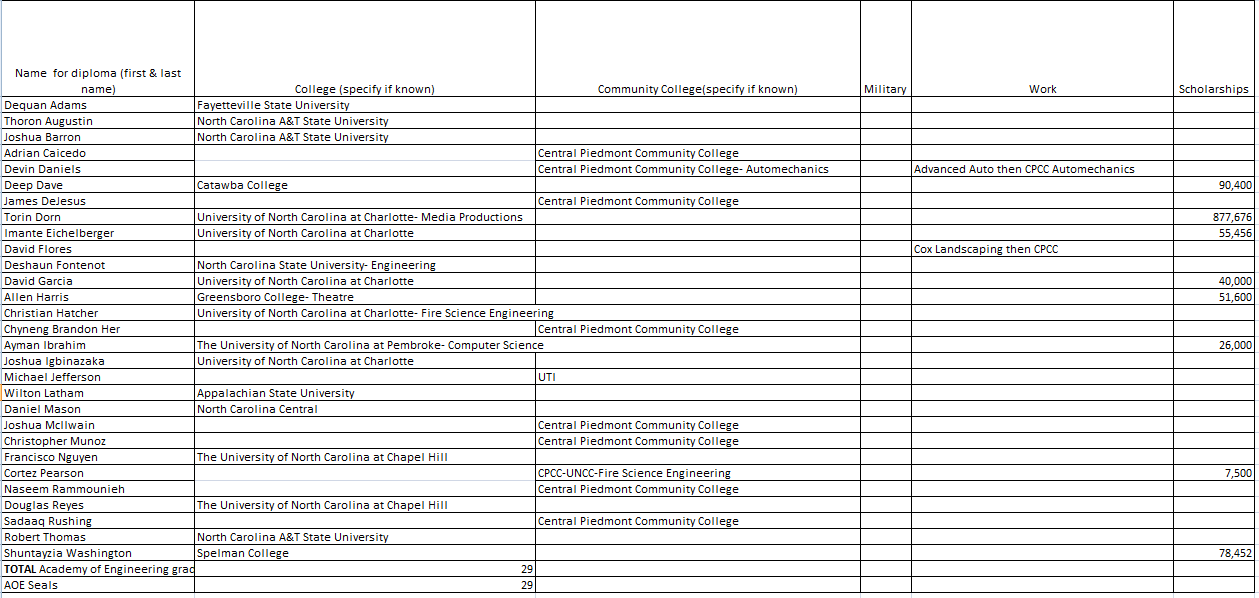 